                     LES ANYSETIERS           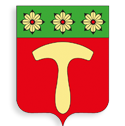 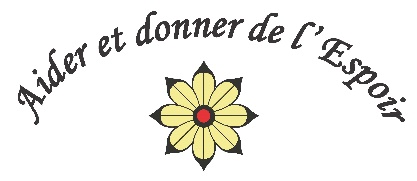 COMMANDERIE BÉARN BIGORRE                            LOTOS   2024     Salle Jean Bruno – Maison de quartierPlace Jean Baptiste Bareille à PAU à 14h Lundi 18 Mars 2024Lundi 16 Octobre 2024Lundi 25 Novembre 2024